       Приложение № 8                                                                                                      к Регламенту Енакиевского                                                                                                      городского совета Донецкой                                                                                             	       Народной Республики 								       первого созыва           							                   (пункт 76 раздела XII)Бланк письма председателя Енакиевского городского совета Донецкой Народной Республики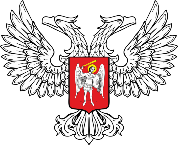 ПРЕДСЕДАТЕЛЬЕНАКИЕВСКОГО ГОРОДСКОГО СОВЕТАДОНЕЦКОЙ НАРОДНОЙ РЕСПУБЛИКИ286430 г. Енакиево, пл. Ленина 7, тел. +7 (85652) 2-21-03 E-mail: engorsovet@mail.ru_____________________№______________На №________________от______________